母親教室のご案内　　　　　　　　　　  　　　　　　　　　　　　　　　　　　生長の家　白鳩会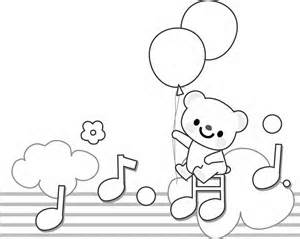 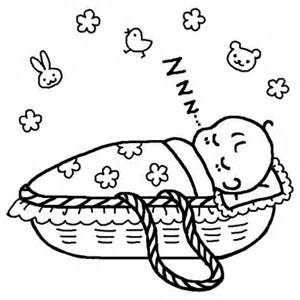 毎日の子育て♪　発見がいっぱい！　　子どもは笑顔のお母さんが大好き！！　　お母さんの心次第で家庭も変わります。　　人生の明るい面に注目する心の習慣作りをお勧めしています。毎月のテーマにそって、子育てについて色々な事が学べます。　　是非、ご参加下さい。 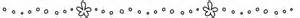 母親教室のご案内　　　　　　　　　　  　　　　　　　　　　　　　　　　　　生長の家　白鳩会毎日の子育て♪　発見がいっぱい！　　子どもは笑顔のお母さんが大好き！！　　お母さんの心次第で家庭も変わります。　　人生の明るい面に注目する心の習慣作りをお勧めしています。毎月のテーマにそって、子育てについて色々な事が学べます。　　是非、ご参加下さい。 